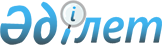 Екібастұз қаласы әкімдігінің 2012 жылғы 7 желтоқсандағы "Екібастұз қаласында 2013 жылға қоғамдық жұмыстарды ұйымдастыру туралы" N 1350/12 қаулысына толықтырулар енгізу туралы
					
			Күшін жойған
			
			
		
					Павлодар облысы Екібастұз қалалық әкімдігінің 2013 жылғы 28 мамырдағы N 473/5 қаулысы. Павлодар облысының Әділет департаментінде 2013 жылғы 21 маусымда N 3550 болып тіркелді. Күші жойылды - қолдану мерзімінің өтуіне байланысты (Павлодар облысы Екібастұз қаласы әкімінің аппарат басшысының 2014 жылғы 31 қаңтардағы N 24/1-23/91 хатымен)      Ескерту. Күші жойылды - қолдану мерзімінің өтуіне байланысты (Павлодар облысы Екібастұз қаласы әкімінің аппарат басшысының 31.01.2014 N 24/1-23/91 хатымен).      РҚАО ескертпесі.

      Құжаттың мәтінінде түпнұсқаның пунктуациясы мен орфографиясы сақталған.

      Қазақстан Республикасының 2001 жылғы 23 қаңтардағы "Халықты жұмыспен қамту туралы" Заңы 7-бабының 5) тармақшасына, 20-бабының 1-тармағына, Қазақстан Республикасы Үкiметiнiң 2001 жылғы 19 маусымдағы "Қазақстан Республикасының 2001 жылғы 23 қаңтардағы "Халықты жұмыспен қамту туралы" Заңын iске асыру жөнiндегi шаралар туралы" N 836 қаулысымен бекітілген қоғамдық жұмыстарды ұйымдастыру және қаржыландыру Ережесіне сәйкес, Екібастұз қаласының әкімдігі ҚАУЛЫ ЕТЕДI:



      1. Екібастұз қаласы әкімдігінің 2012 жылғы 7 желтоқсандағы "Екібастұз қаласында 2013 жылға қоғамдық жұмыстарды ұйымдастыру туралы" (Нормативтік құқықтық актілерді мемлекеттік тіркеу Тізілімінде N 3325 болып тіркелген, 2013 жылғы 31 қаңтардағы N 5 (1151) "Отарқа" және N 5 (2963) "Голос Экибастуза" газеттерінде жарияланған) (бұдан әрі – қаулы) N 1350/12 қаулысына келесі толықтырулар енгізілсін:



      қаулының 1, 2-қосымшалары осы қаулының 1, 2-қосымшаларына сәйкес жаңа редакцияда жазылсын.



      2. Осы қаулының орындалуын бақылау Екібастұз қаласы әкімінің жетекшілік ететін орынбасарына жүктелсiн.



      3. Осы қаулы алғаш рет ресми жарияланғаннан кейiн күнтiзбелiк он күн өткен соң қолданысқа енгiзiледi.      Екібастұз қаласының әкімі                  А. Вербняк

Екібастұз қаласы әкімдігінің

2013 жылғы 28 мамырдағы   

N 473/5 қаулысына      

1-қосымша             Екібастұз қаласы әкімдігінің

2012 жылғы 7 желтоқсандағы 

N 1350/12 қаулысына     

1-қосымша             

Қоғамдық жұмыстар өткізілетін ұйымдардың тізбесі, қоғамдық

жұмыстардың түрлерi, көлемi және нақты жағдайлары, еңбек

төлемінің мөлшерi және оларды қаржыландыру көздерi

Екібастұз қаласы әкімдігінің

2013 жылғы 28 мамырдағы   

N 473/5 қаулысына      

2-қосымша            Екібастұз қаласы әкімдігінің

2012 жылғы 7 желтоқсандағы 

N 1350/12 қаулысына     

2-қосымша             

Қоғамдық жұмыстарға сұраным мен ұсыныс
					© 2012. Қазақстан Республикасы Әділет министрлігінің «Қазақстан Республикасының Заңнама және құқықтық ақпарат институты» ШЖҚ РМК
				р/с N
Ұйымдар тізбесі
Қоғамдық жұмыстардың түрлерi, көлемi және нақты жағдайлары
Қатысушылардың еңбек төлемінің мөлшерi және оларды қаржыландыру көздерi
1
2
3
4
1.Екібастұз қаласы әкімдігі тұрғын үй-коммуналдық шаруашылығы, жолаушылар көлігі және автомобиль жолдары бөлімінің "Екібастұзкоммунсервис" мемлекеттік коммуналдық кәсіпорныөңірдің елді мекендер аумағын абаттандыру – 18,45 га: контейнер алаңшасын жинау – 104 контейнер алаңшасы, қоқысты жинау және шығару – 11 учаске, тұрмыстық қатты қалдықтар полигонында кезекшілік ету – 1 полигон икемді жұмыс кестесімен 8 сағаттық жұмыс күні, жұмыс уақытының ұзақтығы – бір аптада 40 сағаттан аспайды18660, жергілікті бюджет2."Екібастұзлифт" жауапкершілігі шектеулі серіктестігіүйлердің кірешектерін тексеру – лифтілермен жабдықталған 249 кірешек, 249 лифтіні жинау және тиісті жағдайда ұстау жұмыстары; икемді жұмыс кестесімен 8 сағаттық жұмыс күні, жұмыс уақытының ұзақтығы – бір аптада 40 сағаттан аспайды18660, жергілікті бюджет3.Екібастұз қаласы әкімдігі білім бөлімінің "Қайнар" білім беру-бос уақытты қамту кешені" коммуналдық мемлекеттік қазыналық кәсіпорныдәрігерлік-консультациялық комиссияның анықтамасы бойынша еңбекке шектеуі бар тұлғалар үшін қосалқы жұмыстар. Вахтада кезекшілік ету; икемді жұмыс кестесімен 8 сағаттық жұмыс күні, жұмыс уақытының ұзақтығы – бір аптада 40 сағаттан аспайды18660, жергілікті бюджет4.Екібастұз қаласы әкімдігі білім бөлімінің "N 1 "Ромашка" бөбектер бақшасы" коммуналдық мемлекеттік қазыналық кәсіпорныдәрігерлік-консультациялық комиссияның анықтамасы бойынша еңбекке шектеуі бар тұлғалар үшін қосалқы жұмыстар. Вахтада кезекшілік ету; икемді жұмыс кестесімен 8 сағаттық жұмыс күні, жұмыс уақытының ұзақтығы – бір аптада 40 сағаттан аспайды18660, жергілікті бюджет5.Екібастұз қаласы әкімдігі білім бөлімінің "N 12 "Арай" бөбектер бақшасы" коммуналдық мемлекеттік қазыналық кәсіпорныдәрігерлік-консультациялық комиссияның анықтамасы бойынша еңбекке шектеуі бар тұлғалар үшін қосалқы жұмыстар. Вахтада кезекшілік ету; икемді жұмыс кестесімен 8 сағаттық жұмыс күні, жұмыс уақытының ұзақтығы – бір аптада 40 сағаттан аспайды18660, жергілікті бюджет6.Екібастұз қаласы әкімдігі білім бөлімінің "N 18 "Гномик" бөбектер бақшасы" коммуналдық мемлекеттік қазыналық кәсіпорныдәрігерлік-консультациялық комиссияның анықтамасы бойынша еңбекке шектеуі бар тұлғалар үшін қосалқы жұмыстар. Вахтада кезекшілік ету; икемді жұмыс кестесімен 8 сағаттық жұмыс күні, жұмыс уақытының ұзақтығы – бір аптада 40 сағаттан аспайды18660, жергілікті бюджет7.Екібастұз қаласы әкімдігі білім бөлімінің "N 2 "Балдырған" бөбектер бақшасы" коммуналдық мемлекеттік қазыналық кәсіпорныдәрігерлік-консультациялық комиссияның анықтамасы бойынша еңбекке шектеуі бар тұлғалар үшін қосалқы жұмыстар. Вахтада кезекшілік ету; икемді жұмыс кестесімен 8 сағаттық жұмыс күні, жұмыс уақытының ұзақтығы – бір аптада 40 сағаттан аспайды18660, жергілікті бюджет8.Екібастұз қаласы әкімдігі білім бөлімінің "N 14 "Малышок" бөбектер бақшасы" коммуналдық мемлекеттік қазыналық кәсіпорныдәрігерлік-консультациялық комиссияның анықтамасы бойынша еңбекке шектеуі бар тұлғалар үшін қосалқы жұмыстар. Вахтада кезекшілік ету; икемді жұмыс кестесімен 8 сағаттық жұмыс күні, жұмыс уақытының ұзақтығы – бір аптада 40 сағаттан аспайды18660, жергілікті бюджет9.Екібастұз қаласы әкімдігі білім бөлімінің "N 5 "Жұлдыз" бөбектер бақшасы" коммуналдық мемлекеттік қазыналық кәсіпорныдәрігерлік-консультациялық комиссияның анықтамасы бойынша еңбекке шектеуі бар тұлғалар үшін қосалқы жұмыстар. Вахтада кезекшілік ету; икемді жұмыс кестесімен 8 сағаттық жұмыс күні, жұмыс уақытының ұзақтығы – бір аптада 40 сағаттан аспайды18660, жергілікті бюджет10.Екібастұз қаласы әкімдігі білім бөлімінің "N 7 "Ботақан" бөбектер бақшасы" коммуналдық мемлекеттік қазыналық кәсіпорныдәрігерлік-консультациялық комиссияның анықтамасы бойынша еңбекке шектеуі бар тұлғалар үшін қосалқы жұмыстар. Вахтада кезекшілік ету; икемді жұмыс кестесімен 8 сағаттық жұмыс күні, жұмыс уақытының ұзақтығы – бір аптада 40 сағаттан аспайды18660, жергілікті бюджет11.Екібастұз қаласы әкімдігі білім бөлімінің "N 9 "Радуга" бөбектер бақшасы" коммуналдық мемлекеттік қазыналық кәсіпорныдәрігерлік-консультациялық комиссияның анықтамасы бойынша еңбекке шектеуі бар тұлғалар үшін қосалқы жұмыстар. Вахтада кезекшілік ету; икемді жұмыс кестесімен 8 сағаттық жұмыс күні, жұмыс уақытының ұзақтығы – бір аптада 40 сағаттан аспайды18660, жергілікті бюджет12.Екібастұз қаласы әкімдігі білім бөлімінің "N 3 "Гнездышко" санаторлы бөбектер бақшасы" коммуналдық мемлекеттік қазыналық кәсіпорныдәрігерлік-консультациялық комиссияның анықтамасы бойынша еңбекке шектеуі бар тұлғалар үшін қосалқы жұмыстар. Вахтада кезекшілік ету; икемді жұмыс кестесімен 8 сағаттық жұмыс күні, жұмыс уақытының ұзақтығы – бір аптада 40 сағаттан аспайды18660, жергілікті бюджет13.Екібастұз қаласы әкімдігі білім бөлімінің "N 4 "Березка" бөбектер бақшасы" коммуналдық мемлекеттік қазыналық кәсіпорныдәрігерлік-консультациялық комиссияның анықтамасы бойынша еңбекке шектеуі бар тұлғалар үшін қосалқы жұмыстар. Вахтада кезекшілік ету; икемді жұмыс кестесімен 8 сағаттық жұмыс күні, жұмыс уақытының ұзақтығы – бір аптада 40 сағаттан аспайды18660, жергілікті бюджет14."Солнечный кенті әкімінің аппараты" мемлекеттік мекемесіелді мекен аумақтарын абаттандыру: аумақтарды қоқыстан, қардан және көктайғақтан қолмен тазалау жұмыстары – 40305 м2, саябақтарды және гүлзар бақтарын ұстау – 65738 м2, ағаш отырғызу, ағаш діңгектерін кесу және қалпына келтіру, жасыл көшеттерді отырғызу және суару – 3500 дана икемді жұмыс кестесімен 8 сағаттық жұмыс күні, жұмыс уақытының ұзақтығы – бір аптада 40 сағаттан аспайды18660, жергілікті бюджет15."Бәйет ауылдық округі әкімінің аппараты" мемлекеттік мекемесіелді мекен аумақтарын абаттандыру: аумақтарды қоқыстан, қардан және көктайғақтан қолмен тазалау жұмыстары – 2000 м2, саябақтарды және гүлзар бақтарын ұстау – 250 м2, ағаш отырғызу, ағаш діңгектерін кесу және қалпына келтіру, жасыл көшеттерді отырғызу және суару – 200 дана икемді жұмыс кестесімен 8 сағаттық жұмыс күні, жұмыс уақытының ұзақтығы – бір аптада 40 сағаттан аспайды18660, жергілікті бюджет16."Екібастұз ауылдық округі әкімінің аппараты" мемлекеттік мекемесіелді мекен аумақтарын абаттандыру: аумақтарды қоқыстан, қардан және көктайғақтан қолмен тазалау жұмыстары – 15700 м2, контейнер алаңшасынан қоқысты жинау және шығару, рұқсат етілмеген үйінділерді жою – 2300 м2, саябақтарды және гүлзар бақтарын ұстау – 10500 м2, ағаш отырғызу, ағаш діңгектерін кесу және қалпына келтіру, жасыл көшеттерді отырғызу және суару – 100 дана икемді жұмыс кестесімен 8 сағаттық жұмыс күні, жұмыс уақытының ұзақтығы – бір аптада 40 сағаттан аспайды18660, жергілікті бюджет17."Шиқылдак ауылы әкімінің аппараты" мемлекеттік мекемесіелді мекен аумақтарын абаттандыру: аумақтарды қоқыстан, қардан және көктайғақтан қолмен тазалау жұмыстары – 60000 м2, ағаш отырғызу, ағаш діңгектерін кесу және қалпына келтіру, жасыл көшеттерді отырғызу және суару – 50 дана икемді жұмыс кестесімен 8 сағаттық жұмыс күні, жұмыс уақытының ұзақтығы – бір аптада 40 сағаттан аспайды18660, жергілікті бюджет18."Қоянды ауылдық округі әкімінің аппараты" мемлекеттік мекемесіелді мекен аумақтарын абаттандыру: аумақтарды қоқыстан, қардан және көктайғақтан қолмен тазалау жұмыстары – 10850 м2, ағаш отырғызу, ағаш діңгектерін кесу және қалпына келтіру, жасыл көшеттерді отырғызу және суару – 250 дана икемді жұмыс кестесімен 8 сағаттық жұмыс күні, жұмыс уақытының ұзақтығы – бір аптада 40 сағаттан аспайды18660, жергілікті бюджет19."Бесқауға ауылы әкімінің аппараты" мемлекеттік мекемесіелді мекен аумақтарын абаттандыру: аумақтарды қоқыстан, қардан және көктайғақтан қолмен тазалау жұмыстары – 2500 м2, ағаш отырғызу, ағаш діңгектерін кесу және қалпына келтіру, жасыл көшеттерді отырғызу және суару – 100 дана икемді жұмыс кестесімен 8 сағаттық жұмыс күні, жұмыс уақытының ұзақтығы – бір аптада 40 сағаттан аспайды18660, жергілікті бюджет20."Өлеңті ауылдық округі әкімінің аппараты" мемлекеттік мекемесіелді мекен аумақтарын абаттандыру: аумақтарды қоқыстан, қардан және көктайғақтан қолмен тазалау жұмыстары – 15500 м2, контейнер алаңшасынан қоқысты жинау және шығару, рұқсат етілмеген үйінділерді жою – 2000 м2, саябақтарды және гүлзар бақтарын ұстау – 10000 м2, ағаш отырғызу, ағаш діңгектерін кесу және қалпына келтіру, жасыл көшеттерді отырғызу және суару – 100 дана икемді жұмыс кестесімен 8 сағаттық жұмыс күні, жұмыс уақытының ұзақтығы – бір аптада 40 сағаттан аспайды18660, жергілікті бюджет21."Академик Ә. Марғұлан атындағы село әкімінің аппараты" мемлекеттік мекемесіелді мекен аумақтарын абаттандыру: аумақтарды қоқыстан, қардан және көктайғақтан қолмен тазалау жұмыстары – 48000 м2, саябақтарды және гүлзар бақтарын ұстау – 3600 м2, ағаш отырғызу, ағаш діңгектерін кесу және қалпына келтіру, жасыл көшеттерді отырғызу және суару – 30 дана икемді жұмыс кестесімен 8 сағаттық жұмыс күні, жұмыс уақытының ұзақтығы – бір аптада 40 сағаттан аспайды18660, жергілікті бюджет22."Теміржол ауылдық округі әкімінің аппараты" мемлекеттік мекемесіелді мекен аумақтарын абаттандыру: аумақтарды қоқыстан, қардан және көктайғақтан қолмен тазалау жұмыстары – 12000 м2, рұқсат етілмеген үйінділерді жою – 2500 м2, ағаш отырғызу, ағаш діңгектерін кесу және қалпына келтіру, жасыл көшеттерді отырғызу және суару – 40 дана икемді жұмыс кестесімен 8 сағаттық жұмыс күні, жұмыс уақытының ұзақтығы – бір аптада 40 сағаттан аспайды18660, жергілікті бюджет23."Шідерті поселкесі әкімінің аппараты" мемлекеттік мекемесіелді мекен аумақтарын абаттандыру: аумақтарды қоқыстан, қардан және көктайғақтан қолмен тазалау жұмыстары – 200000 м2, саябақтарды және гүлзар бақтарын ұстау – 1000 м2, ағаш отырғызу, ағаш діңгектерін кесу және қалпына келтіру, жасыл көшеттерді отырғызу және суару – 200 дана икемді жұмыс кестесімен 8 сағаттық жұмыс күні, жұмыс уақытының ұзақтығы – бір аптада 40 сағаттан аспайды18660, жергілікті бюджет24."Ақкөл ауылдық округі әкімінің аппараты" мемлекеттік мекемесіелді мекен аумақтарын абаттандыру: аумақтарды қоқыстан, қардан және көктайғақтан қолмен тазалау жұмыстары – 2600 м2, саябақтарды және гүлзар бақтарын ұстау – 1600 м2, ағаш отырғызу, ағаш діңгектерін кесу және қалпына келтіру, жасыл көшеттерді отырғызу және суару – 100 дана икемді жұмыс кестесімен 8 сағаттық жұмыс күні, жұмыс уақытының ұзақтығы – бір аптада 40 сағаттан аспайды18660, жергілікті бюджет25."Төрт-Құдық ауылдық округі әкімінің аппараты" мемлекеттік мекемесіелді мекен аумақтарын абаттандыру: аумақтарды қоқыстан, қардан және көктайғақтан қолмен тазалау жұмыстары – 200000 м2, саябақтарды және гүлзар бақтарын ұстау – 1000 м2, ағаш отырғызу, ағаш діңгектерін кесу және қалпына келтіру, жасыл көшеттерді отырғызу және суару – 200 дана икемді жұмыс кестесімен 8 сағаттық жұмыс күні, жұмыс уақытының ұзақтығы – бір аптада 40 сағаттан аспайды18660, жергілікті бюджет26."Павлодар облысы сот актілерін орындау департаменті сот орындаушыларының Екібастұз аумақтық N 2 бөлімі" мемлекеттік мекемесіқұжаттарды ресімдеуге техникалық көмек көрсету, курьерлік жұмыс – айына 1500 дана икемді жұмыс кестесімен 8 сағаттық жұмыс күні, жұмыс уақытының ұзақтығы – бір аптада 40 сағаттан аспайды18660, жергілікті бюджет27."Павлодар облысы сот актілерін орындау департаменті сот орындаушыларының Екібастұз аумақтық N 1 бөлімі" мемлекеттік мекемесіқұжаттарды ресімдеуге техникалық көмек көрсету, курьерлік жұмыс – айына 1500 дана икемді жұмыс кестесімен 8 сағаттық жұмыс күні, жұмыс уақытының ұзақтығы – бір аптада 40 сағаттан аспайды18660, жергілікті бюджет28."Құдайкөл ауылдық округі әкімінің аппараты" мемлекеттік мекемесіЕлді мекен аумақтарын абаттандыру: аумақтарды қоқыстан, қардан және көктайғақтан қолмен тазалау жұмыстары – 29550 м2, ағаш отырғызу, ағаш діңгектерін кесу және қалпына келтіру, жасыл көшеттерді отырғызу және суару – 500 дана икемді жұмыс кестесімен 8 сағаттық жұмыс күні, жұмыс уақытының ұзақтығы – бір аптада 40 сағаттан аспайды18660, жергілікті бюджет29.Екібастұз қаласы әкімдігі білім бөлімінің "N 25 "Ақбота" бөбектер бақшасы" коммуналдық мемлекеттік қазыналық кәсіпорныдәрігерлік-консультациялық комиссияның анықтамасы бойынша еңбекке шектеуі бар тұлғалар үшін қосалқы жұмыстар. Вахтада кезекшілік ету; икемді жұмыс кестесімен 8 сағаттық жұмыс күні, жұмыс уақытының ұзақтығы – бір аптада 40 сағаттан аспайды18660, жергілікті бюджетр/с N
Ұйымдар тізбесі
Сұраным (жұмыс орындарының жарияланған қажеттілігі)
Ұсыныс (жұмыс орындары бекітілді)
1
2
3
4
1.Екібастұз қаласы әкімдігінің тұрғын үй-коммуналдық шаруашылығы, жолаушылар көлігі және автомобиль жолдары бөлімінің "Екібастұзкоммунсервис" мемлекеттік коммуналдық кәсіпорны50502."Екібастұзлифт" жауапкершілігі шектеулі серіктестігі1001003.Екібастұз қаласы әкімдігі білім бөлімінің "Қайнар" білім беру-бос уақытты қамту кешені" коммуналдық мемлекеттік қазыналық кәсіпорны114.Екібастұз қаласы әкімдігі білім бөлімінің "N 1 "Ромашка" бөбектер бақшасы" коммуналдық мемлекеттік қазыналық кәсіпорны115.Екібастұз қаласы әкімдігі білім бөлімінің "N 12 "Арай" бөбектер бақшасы" коммуналдық мемлекеттік қазыналық кәсіпорны116.Екібастұз қаласы әкімдігі білім бөлімінің "N 18 "Гномик" бөбектер бақшасы" коммуналдық мемлекеттік қазыналық кәсіпорны117.Екібастұз қаласы әкімдігі білім бөлімінің "N 2 "Балдырған" бөбектер бақшасы" коммуналдық мемлекеттік қазыналық кәсіпорны118.Екібастұз қаласы әкімдігі білім бөлімінің "N 14 "Малышок" бөбектер бақшасы" коммуналдық мемлекеттік қазыналық кәсіпорны119.Екібастұз қаласы әкімдігі білім бөлімінің "N 5 "Жұлдыз" бөбектер бақшасы" коммуналдық мемлекеттік қазыналық кәсіпорны1110.Екібастұз қаласы әкімдігі білім бөлімінің "N 7 "Ботақан" бөбектер бақшасы" коммуналдық мемлекеттік қазыналық кәсіпорны1111.Екібастұз қаласы әкімдігі білім бөлімінің "Радуга" N 9 бөбектер бақшасы" коммуналдық мемлекеттік қазыналық кәсіпорны1112.Екібастұз қаласы әкімдігі білім бөлімінің "N 3 "Гнездышко" санаторлы бөбектер бақшасы" коммуналдық мемлекеттік қазыналық кәсіпорны1113.Екібастұз қаласы әкімдігі білім бөлімінің "N 4 "Березка" бөбектер бақшасы" коммуналдық мемлекеттік қазыналық кәсіпорны1114."Солнечный поселкесі әкімінің аппараты" мемлекеттік мекемесі202015."Бәйет ауылдық округі әкімінің аппараты" мемлекеттік мекемесі4416."Екібастұз ауылдық округі әкімінің аппараты" мемлекеттік мекемесі4417."Шиқылдак ауылы әкімінің аппараты" мемлекеттік мекемесі6618."Қоянды ауылдық округі әкімінің аппараты" мемлекеттік мекемесі5519."Бесқауға ауылы әкімінің аппараты" мемлекеттік мекемесі5520."Өлеңті ауылдық округі әкімінің аппараты" мемлекеттік мекемесі3321."Академик Ә. Марғұлан атындағы село әкімінің аппараты" мемлекеттік мекемесі4422."Теміржол ауылдық округі әкімінің аппараты" мемлекеттік мекемесі3323."Шідерті поселкесі әкімінің аппараты" мемлекеттік мекемесі101024."Ақкөл ауылдық округі әкімінің аппараты" мемлекеттік мекемесі5525."Төрт-Құдық ауылдық округі әкімінің аппараты" мемлекеттік мекемесі2226."Павлодар облысы сот актілерін орындау департаменті сот орындаушыларының Екібастұз аумақтық N 2 бөлімі" мемлекеттік мекемесі202027."Павлодар облысы сот актілерін орындау департаменті сот орындаушыларының Екібастұз аумақтық N 1 бөлімі" мемлекеттік мекемесі202028."Құдайкөл ауылдық округі әкімінің аппараты" мемлекеттік мекемесі4429.Екібастұз қаласы әкімдігі білім бөлімінің "N 25 "Ақбота" бөбектер бақшасы" коммуналдық мемлекеттік қазыналық кәсіпорны11